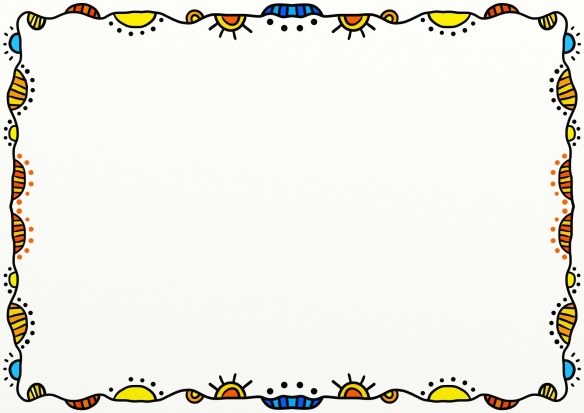                    自作自受的農夫  二年班黃嘉翎      自從在樹下撿到一隻兔子後，農夫在也不下田，  天天都在樹下睡覺。      鄰居經過，驚訝的說:「為什麼你要在這裡睡覺?」      「我要在這裡等兔子。」農夫開心的說。      鄰居聽了，訝異的說:「你在這裡睡覺就可以等到  兔子嗎?」農夫不理他，決定繼續等兔子。      從夏天到冬天，大半年過去，卻再也沒有一隻兔子  從樹下過去，農夫覺得好傷心，就不要等兔子了!